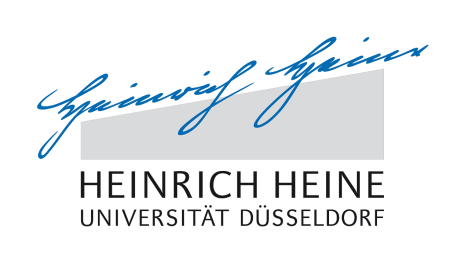 Prüfungsausschuss für gestufte Studiengänge der Philosophischen FakultätTranscript of Recordsim Masterstudiengang Kultur-und Sozialwissenschaftliche Japanforschungfür Marina MusterfrauMatrikel-Nr. 1234567Düsseldorf, den .................................     ..............................................(Prüfungsbeauftragte(r)/Stempel)(Examination Director)BN = Beteiligungsnachweis (no grade required)  AP = Abschlussprüfung (graded exam)  CP = Kreditpunkte (Credit Points)Titel der Veranstaltung (deutsch und englisch)Course TitlesDozent/inLecturerBN CPAP CPModul Akademisches JapanischAcademic JapaneseSprachkurs „Akademisches Japanisch“
Language Course: „Academic Japanese“3Lektüre und Diskussion von Fachtexten
Reading Course/Discussing Academic Texts3AbschlussprüfungGraded Exam6Modul Kultur- und Sozialwissenschaftliche JapanforschungJapanese Studies – Cultural and Social Perspectives Aufbauseminar [Titel]
Advanced Seminar [Titel englisch]3Aufbauseminar [Titel]
Advanced Seminar [Titel englisch]3AbschlussprüfungGraded Exam8Modul Being Academic
Being AcademicAkademisches Projekt
Academic Project3Mentoring zum akademischen Projekt
Mentoring1Masterkolloquium
Master’s Thesis Seminar2AbschlussprüfungGraded Exam4Masterarbeit
Master’s Thesis
[Titel der Masterarbeit auf Deutsch und Englisch][Betreuer/in]24184260